          ЙЫШЁНУ                                                                  РЕШЕНИЕ     17.02.2022 № 13-04                                                                         17.02.2022 № 13-04       К\ке= поселок.                                                                      поселок Кугеси                                                                         О внесении изменений в решение Собрания депутатов Чебоксарского района Чувашской Республики от 18.09.2017 № 21-08 «Об утверждении Положения о муниципальной службе Чебоксарского района Чувашской Республики»	В соответствии с Федеральными законами от 02.03.2007 № 25-ФЗ «О муниципальной службе в Российской Федерации», от 25.12.2008 № 273-ФЗ «О противодействии коррупции», Собрание депутатов Чебоксарского района Чувашской Республики решило:	1. Внести в Положение о муниципальной службе Чебоксарского района Чувашской Республики, утвержденное  решением  Собрания депутатов Чебоксарского района Чувашской Республики от 18.09.2017 № 21-08 «Об утверждении Положения о муниципальной службе Чебоксарского района Чувашской Республики» (с изменениями, внесенными решениями Собрания депутатов Чебоксарского района Чувашской Республики от 12.03.2018 № 26-04, от 20.09.2018 № 31-04, от 31.10.2019 № 40-01, от 14.02.2020 № 42-02, от 22.07.2021 № 07-02), следующие изменения:1) пункт 8.6 изложить в следующей редакции:«8.6. Проверка достоверности и полноты сведений о доходах, об имуществе и обязательствах имущественного характера, представляемых гражданами, претендующими на замещение должностей муниципальной службы, включенных в соответствующий перечень, достоверности и полноты сведений о доходах, расходах, об имуществе и обязательствах имущественного характера, представляемых муниципальными служащими, замещающими указанные должности, достоверности и полноты сведений, представляемых гражданами при поступлении на муниципальную службу в соответствии с нормативными правовыми актами Российской Федерации, соблюдения муниципальными служащими ограничений и запретов, требований о предотвращении или об урегулировании конфликта интересов, исполнения ими обязанностей, установленных Федеральным законом от 25 декабря 2008 года № 273-ФЗ «О противодействии коррупции» и другими нормативными правовыми актами Российской Федерации, осуществляется в порядке, определяемом нормативными правовыми актами Чувашской Республики.»;2) пункт 8.7 исключить.2. Настоящее решение вступает в силу после его  официального опубликования.Чёваш Республикин Шупашкар район.н депутач.сен Пухёв.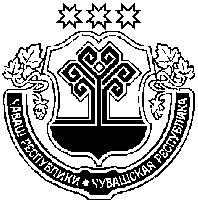 Собрание депутатовЧебоксарского районаЧувашской РеспубликиГлава Чебоксарского района                                       В.И. Михайлов